FORMULAIRE DE DEMANDE D’ÉQUIVALENCE [EDF], OU MISE À JOUR [MDF], OU [REP] AVEC UNE POSSESSION D’UN DIPLÔME D’ENSEIGNANT D’UNE DISCIPLINE PROCHEOU ACCÈS À TITRE EXCEPTIONNEL [ATE]Document à remplir et à expédier au Responsable National des Formations d’enseignant,par le formulaire EN LIGNE ou par Email à formation@fscfrance.fr avec TOUTES les pièces ci-dessous Pour plus de renseignements sur les formations RDV sur www.fscfrance.fr/formation-enseignant DEMANDE Nom du demandeur : …………………………………   Prénom(s) : ……………………….…….….........Situation maritale :     Célibataire,   Marié(e)/Pacsé(e),   Divorcé(e),   Veuf (veuve),Date de nais. : …. / …. / ……..  Age : … ans - Lieu de nais./Départ. : …………...…………...............…Profession : …………………………………...……….… Nationalité(s) : ……....……...................……...Adresse personnelle : …………………………………………………………………………......................Code Postal : …..........……..     Ville : ……………….................………………………..…………….……Téléphone personnel : ……………………..……   E-mail : …………………....................………………..……….…...........…...N° de Licence FSC : ………………...  Si le candidat appartient à un club de la FSC, n° d’affiliation : ..........................Nom du Club actuel : …………………..….…….………………… Ville/départ. : …………………..…...………......................…. 1)  Cocher la filière choisie :	 Formule [EDF]  Equivalence de Diplôme Fédéral,	 Formule [MDF]  Mise à Jour d’un Diplôme Fédéral,	 Formule par la [REP] avec diplôme  V.A.E. par Reconnaissance des Expériences Pédagogiques AVEC possession d’un diplôme d’une discipline proche de celle demandée et du même degré ou supérieur	 Formule [ATE]  V.A.E. par l’Accession à Titre Exceptionnel (réservé à un cadre fédéral, un assistant de cadre fédéral ou un ancien cadre fédéral)2) 	Cocher le diplôme demandé :	 [DAF]	 BF1° - Diplôme d’Animateur Fédéral	 [DIF]	 BF2° - Diplôme d’Instructeur Fédéral	 [DPF]	 BF3° - Diplôme de Professeur Fédéral3)	Préciser dans quelle(s) spécialité(s) sportive(s) et/ou martiale(s)* de la FSC vous souhaitez une validation, au maximum deux disciplines pour un demande : ……………………………………………………………………….………………………(*) Voir la liste des disciplines proposées pour la formation sur la convocation au stage du site fédéral en page d’accueil : www.fscfrance.fr/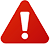          La formule ci-dessous a son propre formulaire de demande téléchargeable sur https://www.fscfrance.fr/           Formule [REP] sans diplôme  V.A.E. par la Reconnaissance de l’Expérience Pédagogique SANS possession d’un diplôme d’une discipline proche de celle demandée et du même degré voire supérieurPIÈCES À FOURNIR AVEC CETTE DEMANDE – PRIÈRE DE NUMÉROTER LES PIÈCES DANS L’ENVOI DU MAILN.B. : Un candidat ayant remis récemment à la FSC les pièces ci-dessous pour une autre demande est dispensé de ce dépôt. En outre, s’il en juge utile, il pourra fournir les pièces supplémentaires en sa possession depuis la demande précédente.1 - Le formulaire de demande ci-dessus (Page 1)2 - La fiche de renseignements (Page 2)3 - Un curriculum vitae sportif sur papier libre (ou à rédiger sur la page 3) – pour une V.A.E d’en diplôme de discipline proche fournir une attestation de pratique pédagogique de la(les) discipline(s) demandée(s) réalisée par un responsable technique (tuteur) – p.44 - La copie de carte nationale d’identité du candidat (recto et verso).5 - L’extrait de casier judiciaire « bulletin n°3 » de moins de 3 mois. Faire la demande sur le site
         https://casier-judiciaire.justice.gouv.fr/pages/accueil.xhtml ou copie de la carte professionnelle pour un agent de l’Etat
        (Police, gendarmerie, défense nationale, sapeur-pompier, fonctionnaire territorial, etc.)6 - Une copie de l’attestation de formation 1er secours ou secourisme du travail ou carte professionnelle pour un agent de l’Etat disposant d’une qualification professionnelle de 1er secours7 – L’attestation de grade technique ou un(des) diplôme(s) délivré(s) par une fédération - Voir les grades prérequis pour chaque diplôme www.fscfrance.fr/formation-enseignant8 - Un certificat médical de moins d‘un an, de non contre-indication à la pratique et à l’enseignement de la (les) spécialité(s) sportive(s) 	 et/ou martiale(s) choisie par le candidat pour sa formation d’enseignant ou plus généraliste, par exemple : « sports de combat » ou « arts martiaux » 9 - Les copies des anciennes licences sportives et passeports sportifs10 - Les copies des diplômes sportifs, attestations de stage, attestations d'enseignement, attestation d’arbitrage, etc. – pour une attestation possibilité d’utiliser le modèle d’attestation de la page 4 et une par discipline11 - Le règlement financier du droit d’inscription à la formation – voir la tarification sur www.fscfrance.fr/formation-enseignantPour tous les diplômes, deux modes de règlement :. Par virement bancaire sur le compte de la FSC (Crédit Agricole d’Aquitaine - IBAN de la FSC : FR76 1330 6001 2223 1280 2153 154 – BIC de la FSC : AGRIFRPP833 - indiquer sur le virement : club, nom du candidat et formation). À défaut, par chèque à l’ordre de la FSC à expédier par courrier postal non recommandé au Service-licence de la FSC (Indiquer au dos du chèque : club, nom du candidat et formation) N.B. : droit d’inscription remboursable si le candidat ne se présente pas à la formation avec fourniture d’un RIB personnel (dispense du droit pour un cadre en activité ou assistant de cadre fédéral en activité ou ancien cadre de la FSC).N.B. : UN CANDIDAT MAJEUR & TITULAIRE D'UN GRADE SUPÉRIEUR OU/ET AU MINIMUM D'UN BF1° (DAF) est libre de de présenter une demande sans une recommandation d'un dirigeant ou enseignant de club (tuteur). Fait à …………………………..………,  Le …. / …. / ........                 Signature,  Nom : …………………………………  Prénom(s) : …………................…………………. Date de naissance : …. / …. / ........   DIPLÔME SCOLAIRE, UNIVERSITAIRE, PROFESSIONNEL (le plus élevé) : ………………………………………………………FORMATION SECOURISMEPossédez-vous une attestation de secourisme ?    NON   OUI         Année d'obtention : ………..FORMATION EN ARBITRAGEPossédez-vous une attestation de formation ?    NON   OUI            Année d'obtention et discipline(s) : ………………...………………………………………………………………………………………………………………………………………………………..FORMATION FÉDÉRALE D’ENSEIGNANT DE CLUBAvez-vous déjà validé une ou plusieurs formation(s) d'enseignant de club ?    NON    OUI       
SI OUI POUR LESQUELLES ?SI FORMATION DE DIPLÔME D’ÉTAT OU BREVET PROFESSIONNEL DANS LE SPORT, LESQUELLES ?VOTRE EXPÉRIENCE EN TANT QU’ENSEIGNANT DE CLUB, SI C’EST LE CAS :Dans quel(s) club(s) avez-vous enseigné ? Nom du Club : ……………………………………………................……… Code Postal : ………......  Ville : ………......……………Nom du Club : ……………………………………………................……… Code Postal : ………......  Ville : ………......……………Nom du Club : ……………………………………………................……… Code Postal : ………......  Ville : ………......…………… 

Depuis combien d'années enseignez-vous les sports de combat ?   - de 5 ANS  5 à 10 ANS  + de 10 ANSDans quelle(s) spécialité(s) ? …………………………………………………………………………………........................................AUTRES INFORMATIONS À INDIQUER DANS UN C.V. SPORTIF à établir sur papier libre ou bien remplir la page n°3 : Indiquez votre PRATIQUE SPORTIVE PERSONNELLE & PARCOURS PERSONNEL EN SPORTS DE COMBAT & ARTS MARTIAUX et si c’est le cas, GRADE(S) TECHNIQUE(S) OBTENUS ET SPÉCIALITÉ(S) CONCERNÉE(S), PARTICIPATION À DES STAGES SPORTIFS, PALMARES SPORTIF, PRATIQUE PÉDAGOGIQUE PERSONNELLE, POSTE DE DIRIGEANT DE CLUB, POSTE DE CADRE FÉDÉRAL, FONCTION D’OFFICIEL FÉDÉRAL, etc. ?  (Précisez la structure/club, fédération, discipline, niveau, période/saison, dates, etc.).
DROIT D’INSCRIPTION & AUTORISATIONS
Si règlement du droit d’inscription s’effectue exceptionnellement par chèque (Les espèces ne sont pas acceptés)N.B. : caution de 100 € remboursable si la demande n'aboutit point avec la fourniture d’un RIB personnel (Dispense de la caution pour un cadre de la FSC en activité ou assistant-cadre fédéral en activité ou ancien cadre de la FSC). Banque : …………………………………………..…………….…….N° chèque……………..……….….Chèque à l’ordre de la FSC à expédier par courrier postal non-recommandé au Service-licence de la FSC (Indiquer au dos du chèque : club, nom prénom et la nature de la demande) – N.B. : un candidat absent ou ajourné à l’examen pourra se représenter à une autre session sans reverser de droit d’inscriptionRECOMMANDATION D’UN TUTEUR DE CLUB - uniquement pour la V.A.E. du DAF d’une discipline proche Nom/prénom du tuteur : …………………………………………………Diplôme d’enseignant : …………………..… Grade/degré ….Compte tenu de ses aptitudes pour participer à la session de formation, je recommande le candidat ci-dessus Fait à   …………………………..………,    Le …. / …. / .............                  Signature,N.B. : UN CANDIDAT MAJEUR & TITULAIRE D'UN GRADE SUPÉRIEUR OU AU MINIMUM D'UN BF1° (DAF) est libre de de présenter une demande sans une recommandation d'un dirigeant ou enseignant de club (tuteur).CURRICULUM VITAE SPORTIFLe C.V. peut être rédigé sur papier libre ou à défaut sur cette fiche
Nom : …………………………………  Prénom(s) : ……………………………….…… Date de naissance : …. / …. / …….. PRATIQUE SPORTIVE PERSONNELLE Type d’activité sportive, saisons sportives, compétition, nombre de participations en compétition, de combats/rencontres et résultats (titres) : ……………………………………………………………………………………………………………………………………….…………………………………………………………………………………………………………………………………………………………….…………………………………………………………………………………………………………………………………………………….…………………………………………………………………………………………………………………………………………………….………………………………………………………………………………………………………………………………………………….…………………………………………...……….………………………………………………………………..........…………………………..……PARTICIPATION ET ENCADREMENT DE STAGES SPORTIFS (d'athlète et de formation d’entraîneur fédéral)Nature du stage – année – diplôme obtenu : ……………………………………………………………………………………………………………………………………………….…………………………………………………………………………………………………………………………………………………….……………………………………………………………………………………………………………………………………………………….…………………………………………………………………………………………………………………………………………………….…PRATIQUE D'ENSEIGNEMENTRôle et cadre d'enseignement (association, activités, saison sportive, tranche d’âge, nombre de séances par semaine, responsabilité ou assistanat) :……………………………………………………………………………………………………………………………………………………………………………………………………………………………………………………………………………………………………………………………………………………………………………………………………………………………………………………………………………………………………………………………………………………………………………………………………………………EXPÉRIENCE DE RESPONSABILITE (dirigeant de club, arbitre fédéral, dirigeant fédéral, etc.)Rôle exact et cadre d'activité (association, type d’activité, saison sportive) :……………………………………………………………………………………………………………………………………………………………………………………………………………………………………………………………………………………………………………………………………………………………………………………………………………………………………………………………………………………………………………………………………………………………………………………………………………………………………………………………………………………………………………………………………………………………………………………………………………………………………………………………………………………………………………………………………………………………………………………………………………………………………………………………………………………DIVERSRésultats en tant qu’enseignant (palmarès sportif des élèves, résultats aux examens de grades supérieurs et formations), etc. :……………………………………………………………………………………………………………………………………………………………………………………………………………………………………………………………………………………………………………………………………………………………………………………………………………………………………………………………………………………………………………………………………………………………………………………………………………………………………………………………………………………………………………………………………………………………………………………………………………………………………………………………………………………………………………………..……..………………………………………………………………………………………………………………………………………………..……Cette attestation peut être rédigée sur papier libre - Si besoin utiliser ce formulaireAttestation de pratique pédagogique uniquement pour une demande de V.A.E [REP] d’un diplôme d’une discipline proche à remplir par un responsable technique (tuteur)Expérience pédagogique du candidat dans la(les) spécialité(s) sportive(s)* demandée(s) pour la R.E.P. et certifiée ci-dessous par un responsable technique de club (tuteur) ayant observé le candidat(*) Voir les spécialités martiales et sportives représentées par la FSC sur www.fscfrance.fr en page d’accueil au menu « cadres techniques » et « disciplines »DIRIGEANT OU ENSEIGNANT PRINCIPAL DE LA STRUCTURE DU CANDIDAT À LA FORMATION :Je soussigné(e) membre de l’association ou de la structure nommée ci-dessous : Nom : …………………………………  Prénom(s) : …………................…………………. Date de naissance : …. / …. / ........   Fonction précise dans l’association (ou la structure, etc.) : ……...………………………………….........................................…………..……………………………………………………..………..INFORMATIONS PAR LE DIRIGEANT OU ENSEIGNANT PRINCIPAL SUR LE CANDIDAT À LA FORMATION :Je soussigné(e) membre de l’association ou structure certifie que le candidat ci-dessous :Nom : …………………………………  Prénom(s) : …………................…………………. Date de naissance : …. / …. / ........             Adresse du candidat : ...........................…...............................................................................................…………..............……….. Code Postal : …………………                       Ville : ……………......................………...…………………..……..…….…..…….………  1ère DISCIPLINE : Enseignement depuis le : …. / …. / ………..    Jusqu’au : …. / …. / ………..Le candidat exerce ou a exercé la fonction de (assistant ou/et animateur de séance) : ……………………......................................Dans la spécialité sportive* suivante : ………………………………............................................……………………………………….Jours de la semaine et volume horaire hebdomadaire assuré : …………..................................................................................... h.Nombre total de saisons sportives effectuées (Jusqu’à la date du dépôt du dossier) : … saison(s).Nom et ville de la structure dans laquelle s’est déroulée le bénévolat : ………….............................................................................. 2ème DISCIPLINE : Enseignement depuis le : …. / …. / ………..    Jusqu’au : …. / …. / ………..Le candidat exerce ou a exercé la fonction de (assistant ou/et animateur de séance) : ……………………......................................Dans la spécialité sportive* suivante : ………………………………............................................……………………………………….Jours de la semaine et volume horaire hebdomadaire assuré : …………..................................................................................... h.Nombre total de saisons sportives effectuées (Jusqu’à la date du dépôt du dossier) : … saison(s).Nom et ville de la structure dans laquelle s’est déroulée le bénévolat : ………….............................................................................. J'atteste sur l’honneur l'exactitude des renseignements fournis dans ce document. Attestation établie et délivrée pour valoir ce que de droit.Fait à :  …………………………………………			Le : …. / …. / …………  Attention, vous engagez votre responsabilité pour toutes les informations communiquées dans cette attestation. Le faux et l’usage de faux sont punis de trois ans d’emprisonnement et de 45 000 euros d’amendes « Constitue un faux, toute altération frauduleuse de la vérité, de nature à causer un préjudice et accomplie par quelque moyen que ce soit, dans un écrit ou tout autre support d’expression de la pensée qui a pour projet ou qui peut avoir pour effet d’établir la preuve d’un droit ou d’un fait ayant des conséquences juridiques. » (Code pénal article 441-1) FÉDÉRATIONNOM DE LA FORMATIONSPÉCIALITÉ (S)ANNÉEOBTENTION DIPLOME……….………………….…………………………..……………………….……............. OUI    NON……….………………….…………………………..……………………….……............. OUI    NON……….………………….…………………………..……………………….……............. OUI    NON……….………………….…………………………..……………………….……............. OUI    NON……….………………….…………………………..……………………….……............. OUI    NONNOM DE LA FORMATIONSPECIALITE(S) – TYPE & MENTIONANNÉEOBTENTION DIPLOMETRONC COMMUN DU BEES 1°............. OUI    NONCQP…………………………………………………............. OUI    NONBEES 1° ou BPJEPS ou DEJEPS…………………………………………………............. OUI    NONBEES 2° ou DESJEPS…………………………………………………............. OUI    NONDIPLOME STAPS…………………………………………………............. OUI    NON………………………………………………………………………………………….............